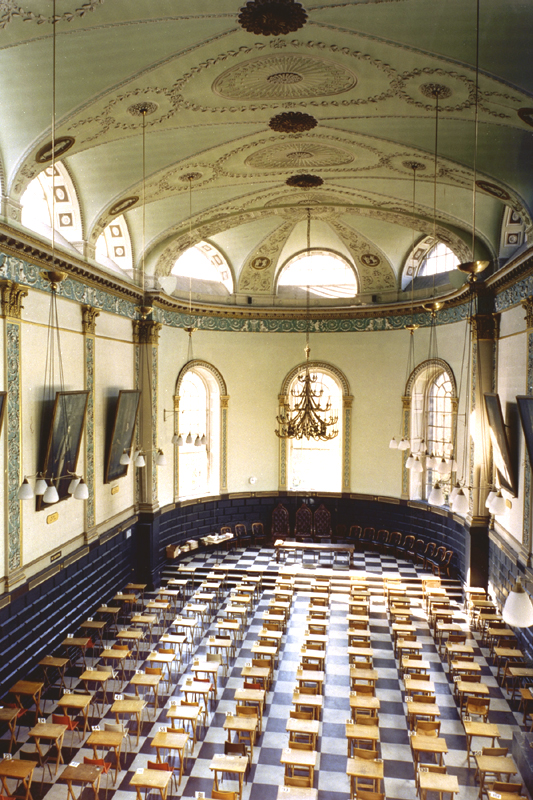 PPES FOUNDATION SCHOLARSHIP JANUARY 2023 – 4 PAPERS IN TOTALBRIEF PAPER DESCRIPTORSSee following pages for specifics: (1a,b) SINGLE HONORS – 3 Papers from Subject 1, 4th Paper from any of the four Subject from the JF Year (2a,b,c,d) MAJOR WITH MINOR – 2 Papers from Major / 2 Papers from Minor; OR 3 Papers from Major / 1 Paper from Minor) (3a,b) THREE SUBJECTS – 1 Paper from each Subject and 4th paper from within any of 3 chosen Subjects; OR 2 Papers from Subject 1 and 2 Papers from Subject 2(3d) JOINT HONOR– 2 Papers from each SubjectPHILOSOPHYPHILOSOPHYPaper 1This paper concerns the topics covered in the Central Problems in Philosophy modules taught in the previous JF year and the History of Philosophy IIA module taught in the first semester of the SF year.Paper 2Chosen Philosopher and Text.  This is a non-course-based paper.  Students choose to focus on a text (or some few texts) of a philosopher and, in consultation with a member of staff devise a plan of study for the exam.  The purpose of this exam is for students to apply ‘general’ skills in philosophy to material that was not covered in courses they have taken.Paper 4Chosen special Topic.  This is a non-course-based exam.  Students choose to focus on a topic not covered in course work and, in consultation with a member of staff devise a plan of study for the exam.  As in Paper 2, the purpose of this exam is for students to apply ‘general’ skills in philosophy to material that was not covered in courses they have taken.ECONOMICSECONOMICSPaper 1Economics I. The main focus of the questions will be material relating to module ECU22011 Intermediate Economics A. In contrast to annual exam papers, questions will be more general in nature.  Questions may also draw on material from ECU11011 and ECU11012.Paper 2Economics II. The focus will be on material covered in module ECU22021, The Economy of Ireland A. Questions will be general in nature.Paper 3Economics III. Questions covered will draw on material from the Introduction to Economics sequence, ECU11011 and ECU11012. Compared to annual exam papers, questions will be more general in nature.Paper 4Quantitative Methods. Questions will draw mainly on material from ECU22031, Mathematical and Statistical Methods A, but may also draw on material from ECU11021 and ECU11022. Compared to annual exam papers, questions will be more general in nature.POLITICAL SCIENCEPOLITICAL SCIENCEPaper 1General Paper (Students taking one or more SF Political Science modules)Paper 2General Paper (Students with JF credits only in Political Science – not taking any SF Political Science modules)Paper 3History of Political Thought PaperPaper 4Comparative Politics PaperPaper 5International Relations PaperSOCIOLOGYSOCIOLOGYPaper 1A 'foundations’ paper which draws on the material which the students learnt in Semesters 1 and 2 in their first year in Introduction to Sociology 1 and 2. Students are offered six questions from which they answer two.Paper 2A 'general’ paper designed to test candidates’ analytical, critical and discursive abilities. Students are provided with a number of readings on two topics: cultural capital and social capital. Two questions on each topic are provided in two sections and students answer one question from each section.Paper 3A 'theory and methods' paper. Students are presented with six questions overall in two sections from which they answer one question from each section and two in total. Section 1 will have three questions which draw on the material taught in Social Theory Semester 1 (SOU22061). Section 2 will have three questions which draw on the material from Introduction to Social Research Semester 1 (SOU22011).Paper 4A 'core topics’ paper. Students are presented with six questions overall in two sections from which they answer one question from each section and two in total. Section 1 will have three questions which draw on the material taught in Gender, Work and Family Semester 1 (SOU22021). Section 2 will have three questions which draw on the material from Power, State and Social Movements Semester 1 (SOU22041).CREDIT PROFILES AND PAPER CHOICE CREDIT PROFILES AND PAPER CHOICE CREDIT PROFILES AND PAPER CHOICE CREDIT PROFILES AND PAPER CHOICE PathwayCredit profile (SF)Paper choices (4 papers in total)Paper choices (4 papers in total)1a.bSingle HonorS1 (40 ECTS) + OM/TE (20 ECTS)3 Papers in S1, and 1 Paper in S2, S3, or S4 from JF Yr3 Papers in S1, and 1 Paper in S2, S3, or S4 from JF Yr2a.b.c.dMajor with minorS1 (40 ECTS) + S2 (20 ECTS)2 Papers in S1 and 2 Papers in S22 Papers in S1 and 2 Papers in S2oror3 Papers in S1 and 1 Paper in S23 Papers in S1 and 1 Paper in S23dJoint HonorS1 (20 ECTS) + S2 (20 ECTS) + 
OM/TE (20 ECTS)2 Papers in S1 and 2 Papers in S22 Papers in S1 and 2 Papers in S23a.bThree subjectsS1 (20 ECTS) + S2 (20 ECTS) + 
S3 (20 ECTS)1 Paper in S1, 1 Paper in S2, 1 Paper in S3 and another Paper from either S1, S2, or S31 Paper in S1, 1 Paper in S2, 1 Paper in S3 and another Paper from either S1, S2, or S3oror2 Papers in S1 and 2 Papers in S22 Papers in S1 and 2 Papers in S2ECONOMICSECONOMICSPOLITICAL SCIENCEPOLITICAL SCIENCESOCIOLOGYSOCIOLOGYPHILOSOPHYPHILOSOPHYMandatoryPaper 1MandatoryGen Paper 1SocPaper 1MandatoryPaper 1MandatoryPaper 2PolSciPaper 3,4 or 5SocPaper 2MandatoryPaper 2MandatoryPaper 4PolSciPaper 3,4 or 5SocPaper 3 or 4MandatoryPaper 4  PhilPaper 2 or 4  EconPaper 3  Econ Paper 3  EconPaper 3  PolSciPaper 2  PhilPaper 2 or 4  PolSciPaper 2  PolSciPaper 2  SocPaper 1  SocPaper 1  PhilPaper 2 or 4  SocPaper 1ECONOMICS MajorECONOMICS MajorPOLITICAL SCIENCE MajorPOLITICAL SCIENCE MajorSOCIOLOGY MajorSOCIOLOGY MajorPHILOSOPHY MajorPHILOSOPHY MajorEconPaper 1,2 or 4MandatoryGen Paper 1SocPaper 2MandatoryPaper 1EconPaper 1,2 or 4PolSciPaper 3,4 or 5SocPaper 3 or 4PhilPaper 2 or 4ORORORORORORORORMandatoryPaper 1MandatoryGen Paper 1SocPaper 1MandatoryPaper 1MandatoryPaper 2PolSciPaper 3,4 or 5SocPaper 2MandatoryPaper 2Mandatory Paper 4PolSciPaper 3,4 or 5SocPaper 3 or 4MandatoryPaper 4ECONOMICS MinorECONOMICS MinorPOLITICAL SCIENCE MinorPOLITICAL SCIENCE MinorSOCIOLOGY MinorSOCIOLOGY MinorPHILOSOPHY MinorPHILOSOPHY MinorEconPaper 1,2 or 4MandatoryGen Paper 1SocPaper 2MandatoryPaper 1EconPaper 1,2 or 4PolSciPaper 3,4 or 5SocPaper 3 or 4PhilPaper 2 or 4OROROROROROROROREconPaper 1,2 or 4MandatoryGen Paper 1SocPaper 3 or 4PhilPaper 2 or 4ECONOMICS ECONOMICS POLITICAL SCIENCEPOLITICAL SCIENCESOCIOLOGYSOCIOLOGYSOCIOLOGYPHILOSOPHYPHILOSOPHYPHILOSOPHYEconPaper I,2 or 4MandatoryGen Paper 1SocPaper 3 or 4Paper 3 or 4PhilPaper 2 or 4Paper 2 or 4And 1 Paper for each of S2 & S3And 1 Paper for each of S2 & S3And 1 Paper for each of        S2 & S3And 1 Paper for each of        S2 & S3And 1 Paper for each of    S2 & S3And 1 Paper for each of    S2 & S3And 1 Paper for each of    S2 & S3And 1 Paper for each of      S2 & S3And 1 Paper for each of      S2 & S3And 1 Paper for each of      S2 & S3If taking a second Econ Paper (Paper 4), chooseIf taking a second Econ Paper (Paper 4), chooseIf taking a second PolSci Paper (Paper 4), chooseIf taking a second PolSci Paper (Paper 4), chooseIf taking a second Soc Paper (Paper 4), chooseIf taking a second Soc Paper (Paper 4), chooseIf taking a second Soc Paper (Paper 4), chooseIf taking a second PhilPaper (Paper 4), chooseIf taking a second PhilPaper (Paper 4), chooseIf taking a second PhilPaper (Paper 4), chooseEconPaper 1,2 or 4(not already chosen above)PolSciPapers 3,4 or 5SocSocPaper 2MandatoryMandatoryPaper 1 OROROROROROROROROROREconPaper 1,2 or 4MandatoryGen Paper 1SocSocPaper 2MandatoryMandatoryPaper 1EconPaper 1,2 or 4PolSciPaper 3,4 or 5SocSocPaper 3 or 4PhilPhilPaper 2 or 4ECONOMICS ECONOMICS POLITICAL SCIENCEPOLITICAL SCIENCESOCIOLOGYSOCIOLOGYPHILOSOPHYPHILOSOPHYPHILOSOPHYEconPaper 1,2 or 4MandatoryGen Paper 1SocPaper 2MandatoryPaper 1EconPaper 1,2 or 4PolSciPaper 3,4 or 5SocPaper 3 or 4PhilPaper 2 or 4